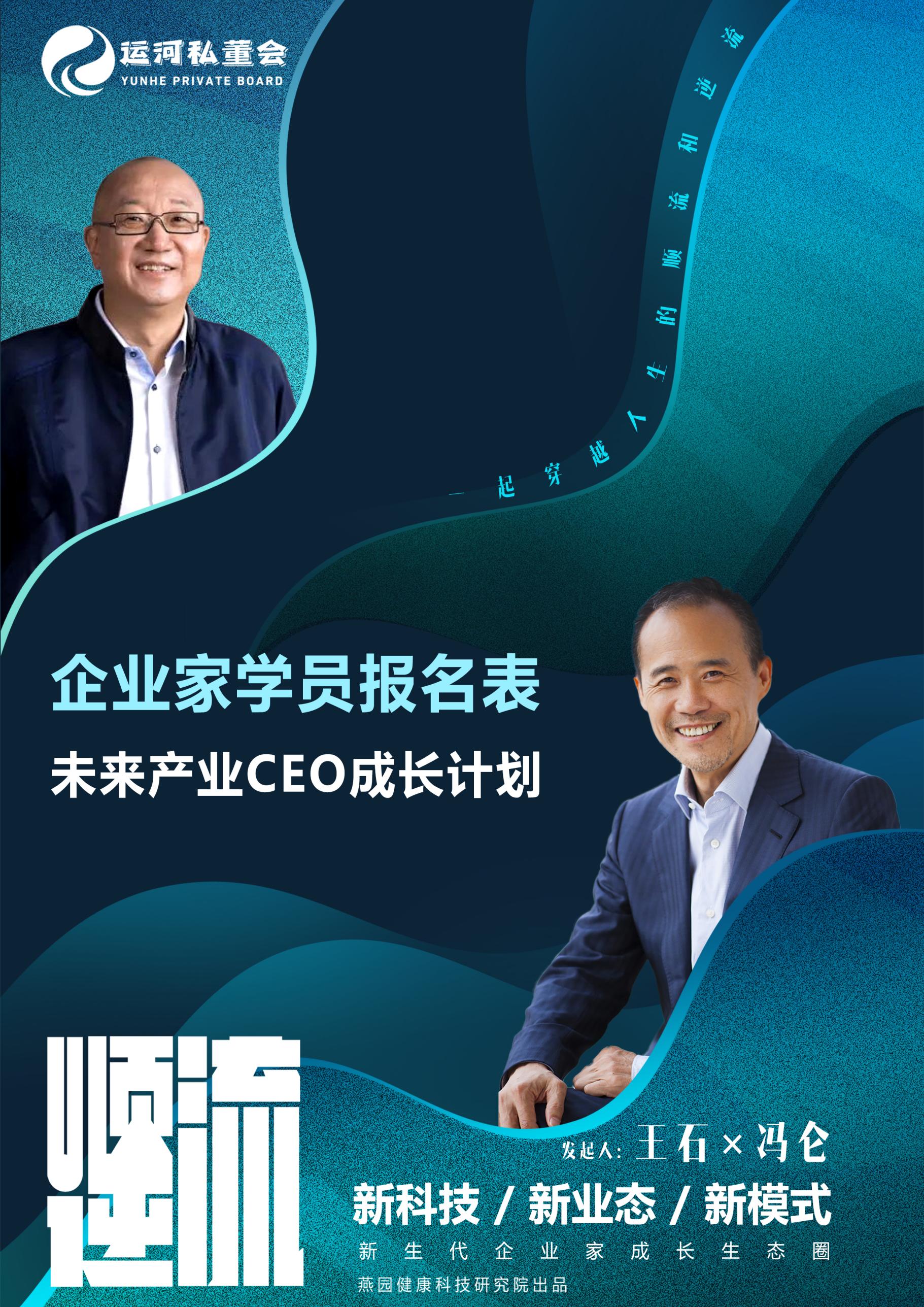 企业家学员报名表企业家学员报名表企业家学员报名表企业家学员报名表企业家学员报名表企业家学员报名表企业家学员报名表姓    名职    务请贴一寸照片性    别○男      ○女   ○男      ○女   出生日期        年     月    日        年     月    日请贴一寸照片国    籍最高学历请贴一寸照片民    族政治面貌证件类型○身份证  ○护照  ○港澳台地区大陆通行证  ○其他（请注明）            ○身份证  ○护照  ○港澳台地区大陆通行证  ○其他（请注明）            ○身份证  ○护照  ○港澳台地区大陆通行证  ○其他（请注明）            ○身份证  ○护照  ○港澳台地区大陆通行证  ○其他（请注明）            ○身份证  ○护照  ○港澳台地区大陆通行证  ○其他（请注明）            ○身份证  ○护照  ○港澳台地区大陆通行证  ○其他（请注明）            证件号码婚姻状况○单身    ○已婚○单身    ○已婚籍    贯       省（自治区/直辖市）     市（县）       省（自治区/直辖市）     市（县）       省（自治区/直辖市）     市（县）办公电话手    机现任单位现任单位公司总资产公司总资产        亿元公司上年销售额公司上年销售额         亿元         亿元学习诉求：                                                                学习诉求：                                                                学习诉求：                                                                学习诉求：                                                                学习诉求：                                                                学习诉求：                                                                学习诉求：                                                                汇款账户账户名称：首控燕园健康科技研究院（北京）有限公司账户号码：341571305556开户银行：中国银行股份有限公司北京中关村支行营业部备注信息：姓名+未来产业CEO成长计划报名电话：13488893598、13488823518 刘老师 孔老师邮箱：liujingli818@163.com  微信：13488893598 刘老师汇款账户账户名称：首控燕园健康科技研究院（北京）有限公司账户号码：341571305556开户银行：中国银行股份有限公司北京中关村支行营业部备注信息：姓名+未来产业CEO成长计划报名电话：13488893598、13488823518 刘老师 孔老师邮箱：liujingli818@163.com  微信：13488893598 刘老师汇款账户账户名称：首控燕园健康科技研究院（北京）有限公司账户号码：341571305556开户银行：中国银行股份有限公司北京中关村支行营业部备注信息：姓名+未来产业CEO成长计划报名电话：13488893598、13488823518 刘老师 孔老师邮箱：liujingli818@163.com  微信：13488893598 刘老师汇款账户账户名称：首控燕园健康科技研究院（北京）有限公司账户号码：341571305556开户银行：中国银行股份有限公司北京中关村支行营业部备注信息：姓名+未来产业CEO成长计划报名电话：13488893598、13488823518 刘老师 孔老师邮箱：liujingli818@163.com  微信：13488893598 刘老师汇款账户账户名称：首控燕园健康科技研究院（北京）有限公司账户号码：341571305556开户银行：中国银行股份有限公司北京中关村支行营业部备注信息：姓名+未来产业CEO成长计划报名电话：13488893598、13488823518 刘老师 孔老师邮箱：liujingli818@163.com  微信：13488893598 刘老师汇款账户账户名称：首控燕园健康科技研究院（北京）有限公司账户号码：341571305556开户银行：中国银行股份有限公司北京中关村支行营业部备注信息：姓名+未来产业CEO成长计划报名电话：13488893598、13488823518 刘老师 孔老师邮箱：liujingli818@163.com  微信：13488893598 刘老师汇款账户账户名称：首控燕园健康科技研究院（北京）有限公司账户号码：341571305556开户银行：中国银行股份有限公司北京中关村支行营业部备注信息：姓名+未来产业CEO成长计划报名电话：13488893598、13488823518 刘老师 孔老师邮箱：liujingli818@163.com  微信：13488893598 刘老师